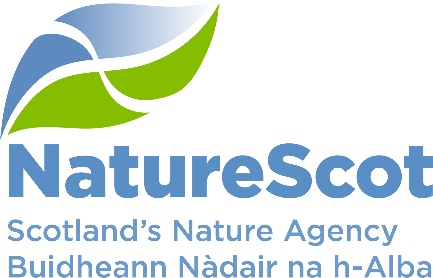 SCIENTIFIC ADVISORY COMMITTEE:  SIXTY SIXTH MEETING – 18 SEPTEMBER 2023AT:  EdinburghAGENDA – OPEN SESSION Further information on items in this agenda can be obtained from NatureScot in advance of the meeting, and a member of the public may make a written representation on any item to the Committee up to 24 hours in advance.  If that is not possible it will be tabled at the meeting.   For further information please contact: Paul Robertson, Nature & Climate Change Director Support Team, Paul.robertson@nature.scotTeas/Coffee from 10.45Welcome, apologies for absence and declarations of interest	11.00Minutes, action points and matters arising from the meeting held 	11.05on 27 March 2023To confirm the minutes of the previous meeting, update the SAC on action points and other matters arising.Oral update on NatureScot Board business	11.10Chair to update the CommitteeDiscussion PapersHorizon scanning – marine 	11.15(Clive Mitchell, Beth Scott, Ben James, Sarah Cunningham) (SAC/2023/09/01)Building systems thinking into how NatureScot commissions research and 	11:40evidence work	Presentation by Wayne Powell (Board member and Head of SRUC)SAC sub group update	12:10(Sarah Hutcheon, Des Thompson) (SAC/2023/09/02)Board/SAC meeting – Feb 2024							12:20(Eileen Stuart) (SAC/2023/09/03)CASE studentships in NatureScot	12:35(Alex Mackay) (SAC/2023/09/04)Information Papers	12:50(Short papers presented for information and for SAC members’ questions for clarification). SAC/2023/09/Info01 Indirect drivers of biodiversity loss - report (Alan Cameron)AOB	12:55End of Open Session